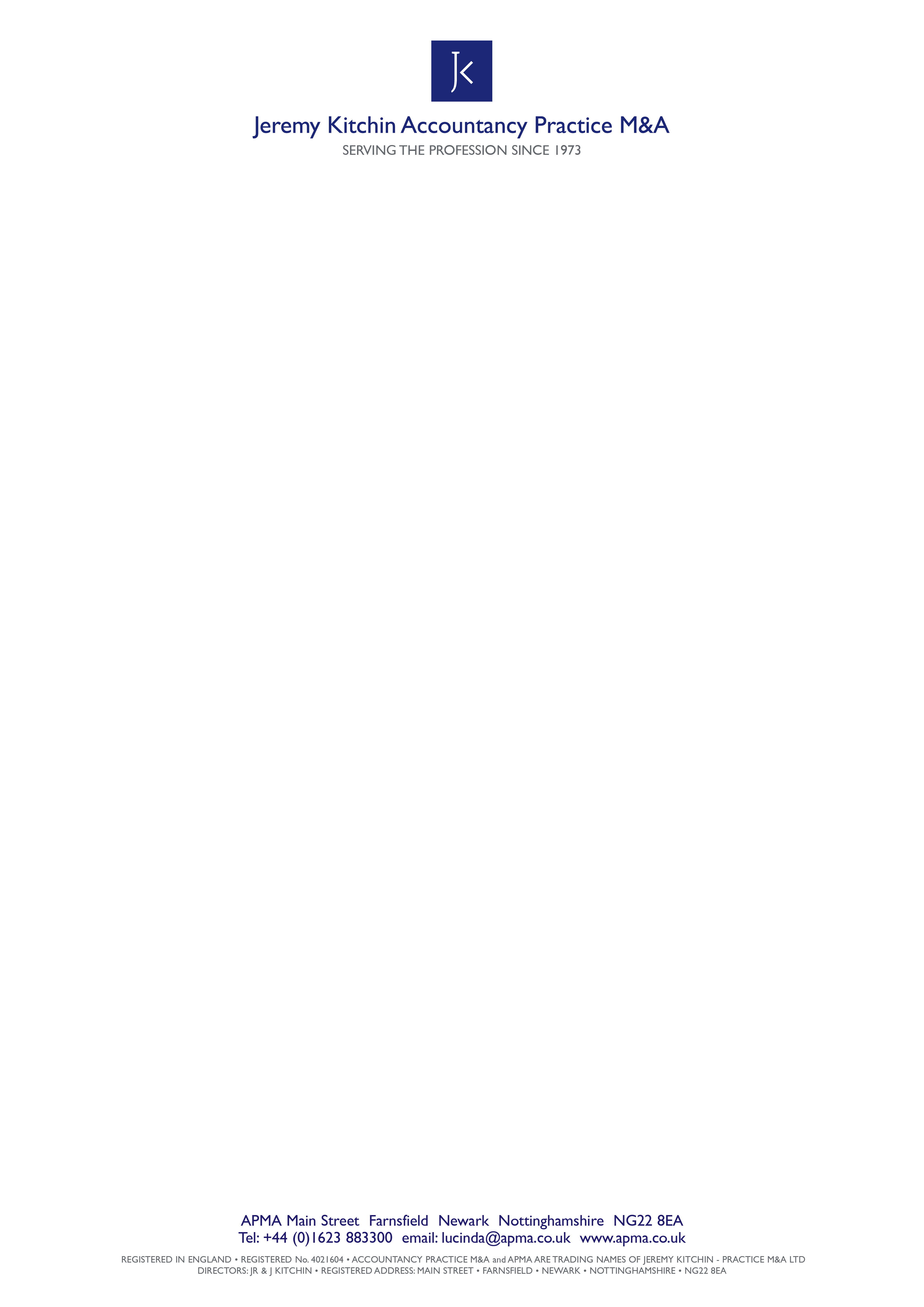 FUNDING SOURCESThese organisations claim to provide funds for accountants for the acquisition of goodwill. APMA does not warrant their service, nor do we recommend them but, when you contact them, please tell them that you got their names from APMA’s website.Professions Loans (Director Andrew Carr)Professions Loans Limited. Business Finance SpecialistsRegus House, Herons Way, Chester Business Park, Chester, CH4 9QR Tel 01244 470 807 - 08443 58 32 07andrew@professionsloans.co.ukwww.professionsloans.co.ukASC Finance for Business (Senior Consultant - Paul Scarborough)1 Pelham Court, Pelham RoadNottingham NG5 1AP0115 9531044www.asc.co.uk Synergy Professions (Consultant Garan Eccleston)Tel: 0845 124 9624   www.synergyprofessions.comSyscap Limited (Senior Consultant - John Clarke)12 Brunel Court, Rudheath WayRudheath, NorthwichCheshire,  CW9 7LP.Tel: 01606 338000Fax: 01606 338099www.syscap.comLDF Professions (Consultant - Jason Stone)Dee House, St David’s ParkFlintshire, CH5 3XFDirect dial for Mr Stone: 01244 527300stonej@ldfprofessions.co.uk  General tel: 01244 527300www.l-d-f.co.uk/professionsThe Practice Loan Company Plc (Director - Chris Carmichael)7 Barberry Court, Callister Way,Centrum 100, Burton on Trent, Staffordshire, DE14 2UETel: 0800 328 0161 / 01283 544 555
Fax:  01283 500 567Sun Finance & Leasing, 33-35 LIONEL STREET
BIRMINGHAM
WEST MIDLANDS, B3 1ABTel: 0800 074 0026SME Eurofinance Group Plc (Senior Consultant - Neil Hutton)
4 Mulgrave Chambers, 26-28 Mulgrave Road
Sutton, Surrey, SM2 6LE
0208 652 7666Professional & Commercial (Senior Consultant - Steve Long)Latimer House, 5 Cumberland Place,Southampton SO15 2BHTel: 02380639624www.prof-com.co.ukInvestec Asset Finance Plc
Windrush Court, Blacklands Way
Abingdon, Oxfordshire
OX14 1SY 
Tel: +44 1235 555 577
Fax: +44 1235 555 734LMS Professions FinanceCapital House, Bond StreetBristol, BS1 3LATel: 0117 946 3786Fax: 0117 9463428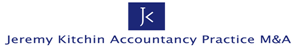 